CAP RÉPARATION DES CARROSSERIESSession 2021EP1 – Analyse d’une situation professionnelleDurée : 2 heures	Coefficient : 4SUJETCe dossier comporte 15 pages numérotées de la page 1/15 à la page 15/15.Assurez-vous qu’il est complet.DOCUMENTS ET MATÉRIELS AUTORISÉS :L’usage de la calculatrice avec mode examen est autorisé.L’usage de la calculatrice sans mémoire, « type collège », est autorisé.Tout autre matériel est interdit.Aucun document n’est autorisé.TECHNOLOGIEMISE EN SITUATIONOn vous confie la réparation du véhicule Peugeot Expert accidenté ci-dessous. Votre étude se limitera à la zone définie sur la photo ci-dessous.Les dégâts de ce véhicule concernent des éléments de l'ensemble carrossé. On vous demande de répondre au questionnaire concernant la remise en état du véhicule suivant les normes du constructeur.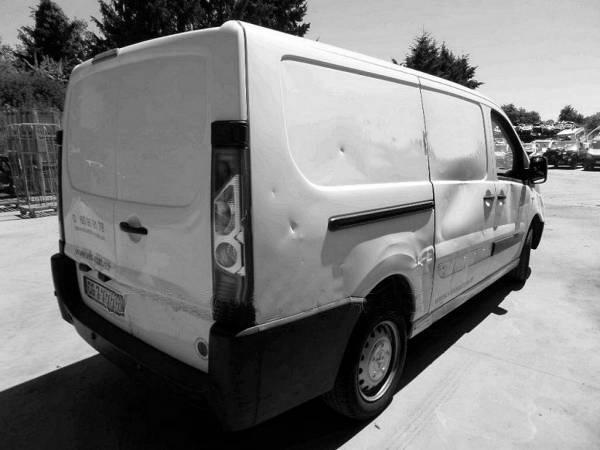 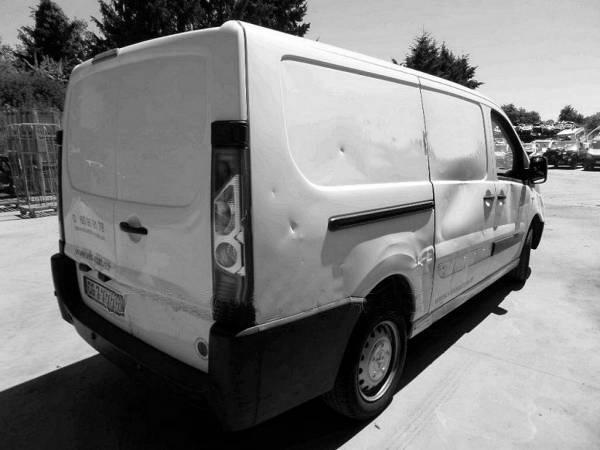 1) L'organisation de la réparation : réception du véhicule 				page 3 / 152) La réparation d'un véhicule : analyse de la déformation 			page 4 / 153) Le véhicule et ses équipements : ensemble carrossé 		 		page 5 / 154) Les assemblages thermiques 							page 6 / 155) Les matériaux utilisés : matériaux composites 	 				page 8 / 156) Le tri sélectif des déchets : identifier les types de déchets			page 9 / 157) Analyse fonctionnelle et structurelle : étude du chariot inférieur 	 	page 10 / 158) Analyse cinématique : étude de la liaison entre le galet 9 et l’axe 10	 	page 13 / 159) Analyse de l’assemblage entre le chariot inférieur et la porte coulissante 	page 15 / 1510) Synthèse de l’analyse fonctionnelle et structurelle du chariot inférieur	page 15 / 151) L'organisation de la réparation : Réception du véhicule	 À l'aide du certificat d’immatriculation et du procès-verbal d'expertise (DR pages 2/15 à 3/15), compléter le tableau ci-dessous. 2) La réparation d'un véhicule : analyse de la déformation2.1 Citer et définir trois types de contrôle qui peuvent être pris en considération avant de passer un véhicule au marbre.2.2 Reporter les valeurs constructeur (DR pages 5/15 à 6/15) et déterminer si les relevés de cotes des ouvrants, pris à l'aide d'une pige, sont conformes en cochant dans les colonnes « valeur correcte » ou « valeur incorrecte ». 2.3 Sur la base des résultats précédents, interpréter l’analyse de la déformation.  ………………………………………………………………………………………………………………………………………………………………………………………………………………………………………………………………………………………………………………………………………………………………………………………………………………………………………………………………………………………………………………………………………………………………………………3) Le véhicule et ses équipements : ensemble carrossé3.1 Afin de faciliter l'accès à la zone d'intervention, les éléments inscrits dans le tableau ci-dessous ont été démontés. En suivant l’exemple de la baguette de porte, caractériser la nature des éléments en complétant le tableau ci-dessous à l'aide d'une croix.3.2 Après le changement du panneau d'aile arrière et de la porte coulissante, vous devez régler les jeux du côté latéral droit (bouclier, panneau d'aile, porte avant, porte coulissante...). En vous aidant des caractéristiques des jeux(DR pages 7/15 à 8/15), compléter le tableau ci-dessous. 4) Les Assemblages thermiques4.1 À l'aide de l’extrait de la revue technique (DR pages 8/15 à 10/15), identifier les types de soudures de l'aile arrière droite.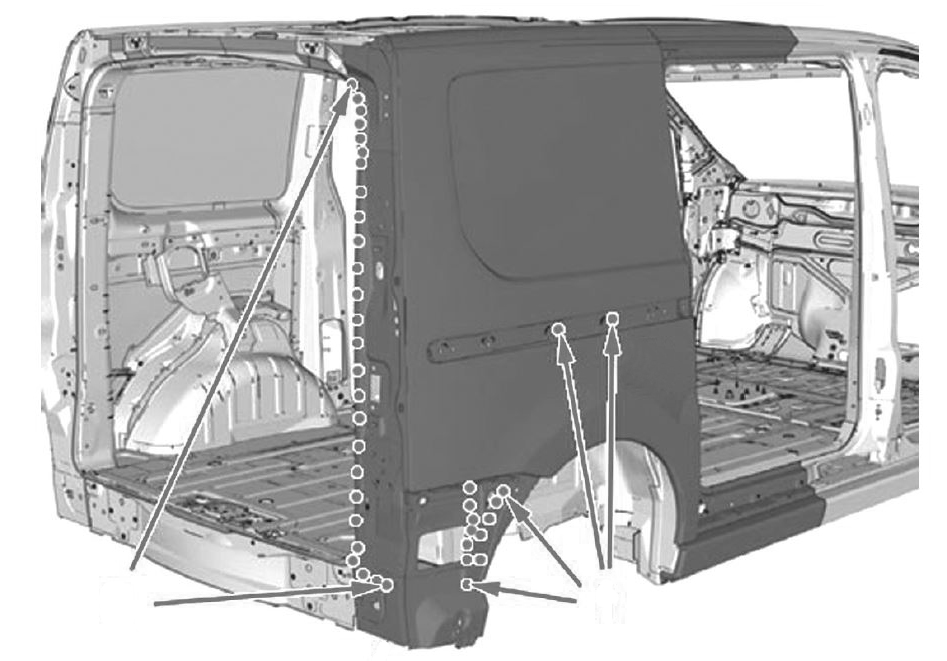 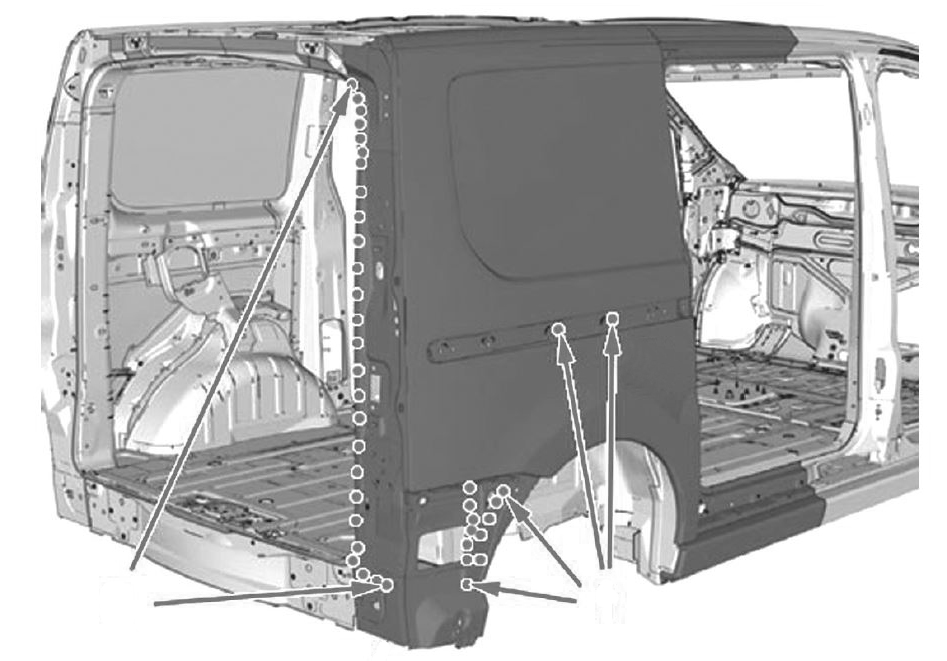 4.2 Prévention des risques professionnels Cocher les équipements de protection individuelle obligatoires pour effectuer un assemblage thermique avec le poste MAG.4.3 Justifier l’utilisation des cordons successifs dits « points chainette » au poste MAG, lors du remplacement de l’aile arrière droite.………………………………………………………………………………………………………………………………………………………………………………………………………………………………………………………………………………………………………………………………………………4.4 Choix du matériel Cocher le procédé de soudage nécessaire à cette intervention pour chaque zone.4.5 Vous devez assembler l'aile arrière droite par procédé de soudage SERP. Citer les 3 phases de soudage.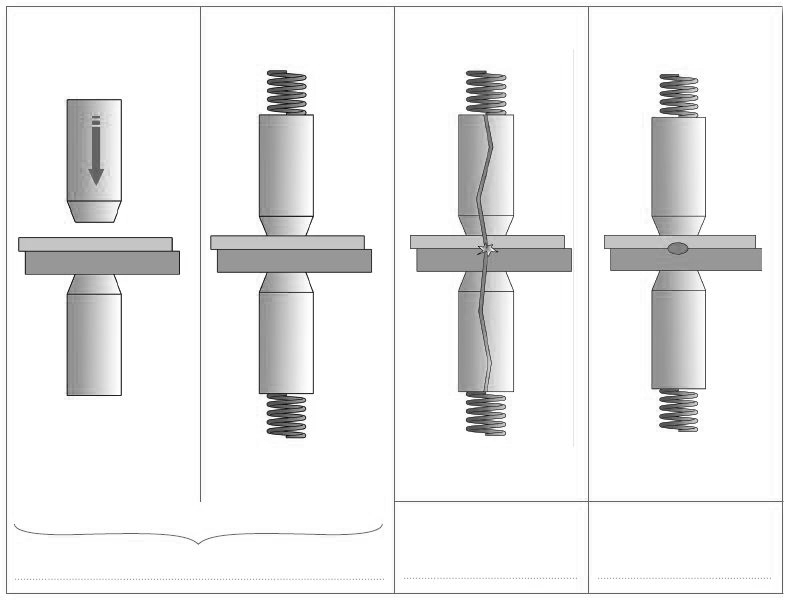 4.6 Expliquer l’effet de SHUNT lors du soudage SERP.……………………………………………………………………………………………….……………………………………………………………………………………………….……………………………………………………………………………………………….5) Les matériaux utilisés : matériaux compositesLe bouclier arrière du Peugeot Expert présente une cassure sur le côté droit. Une réparation est préconisée par l'expert automobile. Compléter le mode opératoire, à l'aide de la documentation ressource (DR page 11/15) et de vos connaissances personnelles. 6) Le tri sélectif des déchets : identifier les types de déchetsRelier les différents déchets que vous avez générés lors du changement du panneau d’aile arrière droit, suivant leur classification de dangerosité pour l’environnement, en les reliant à la bonne poubelle (Déchets dangereux DD, Déchets non dangereux DND).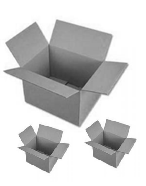 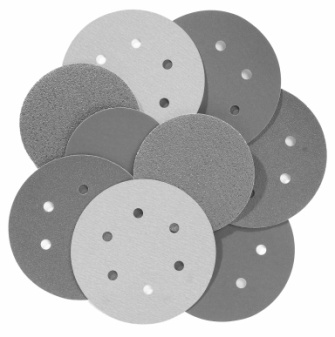 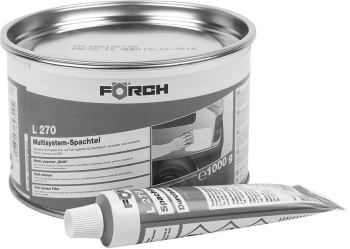 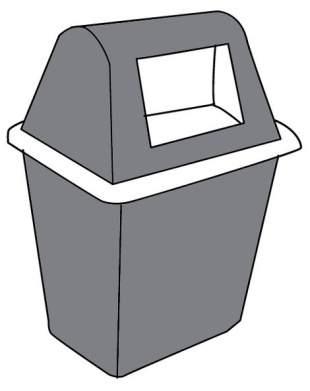 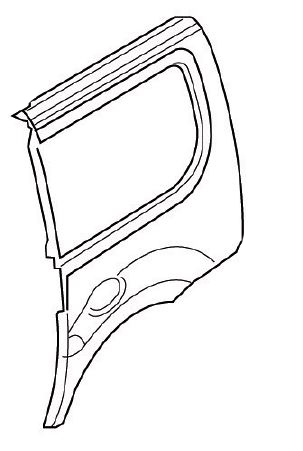 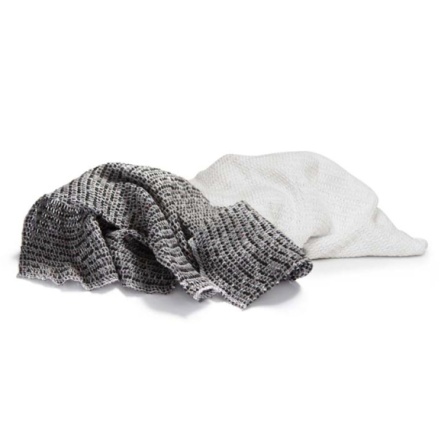 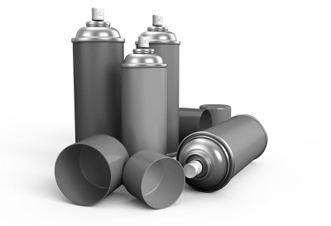 7) Analyse fonctionnelle et structurelle : étude du chariot inferieurSuite aux dégâts subis par le véhicule, le procès verbal d’expertise (DR page 2/15) préconise le changement de la porte coulissante. Dans la procédure usuelle d’intervention, les mécanismes ainsi que l’habillage de celle-ci sont conservés pour limiter les coûts. Vous allez vérifier s’il est nécessaire de changer le chariot inférieur ou un de ses composants, qui garantissent le mouvement de translation correct de la porte latérale lors de la manœuvre d’ouverture ou de fermeture (voir DR page 12/15).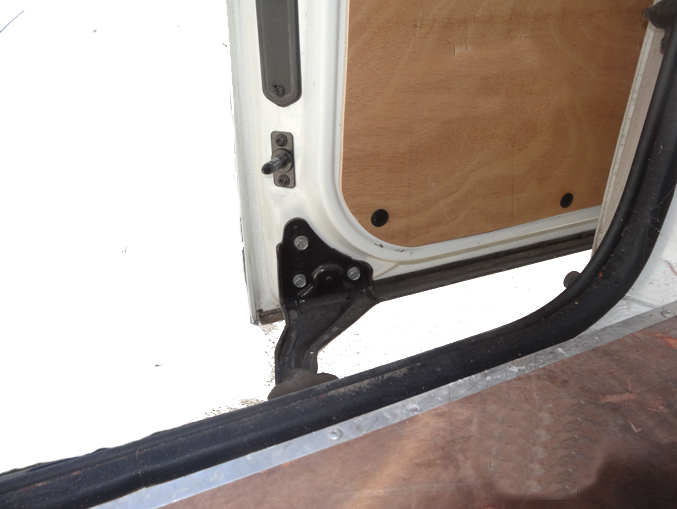 .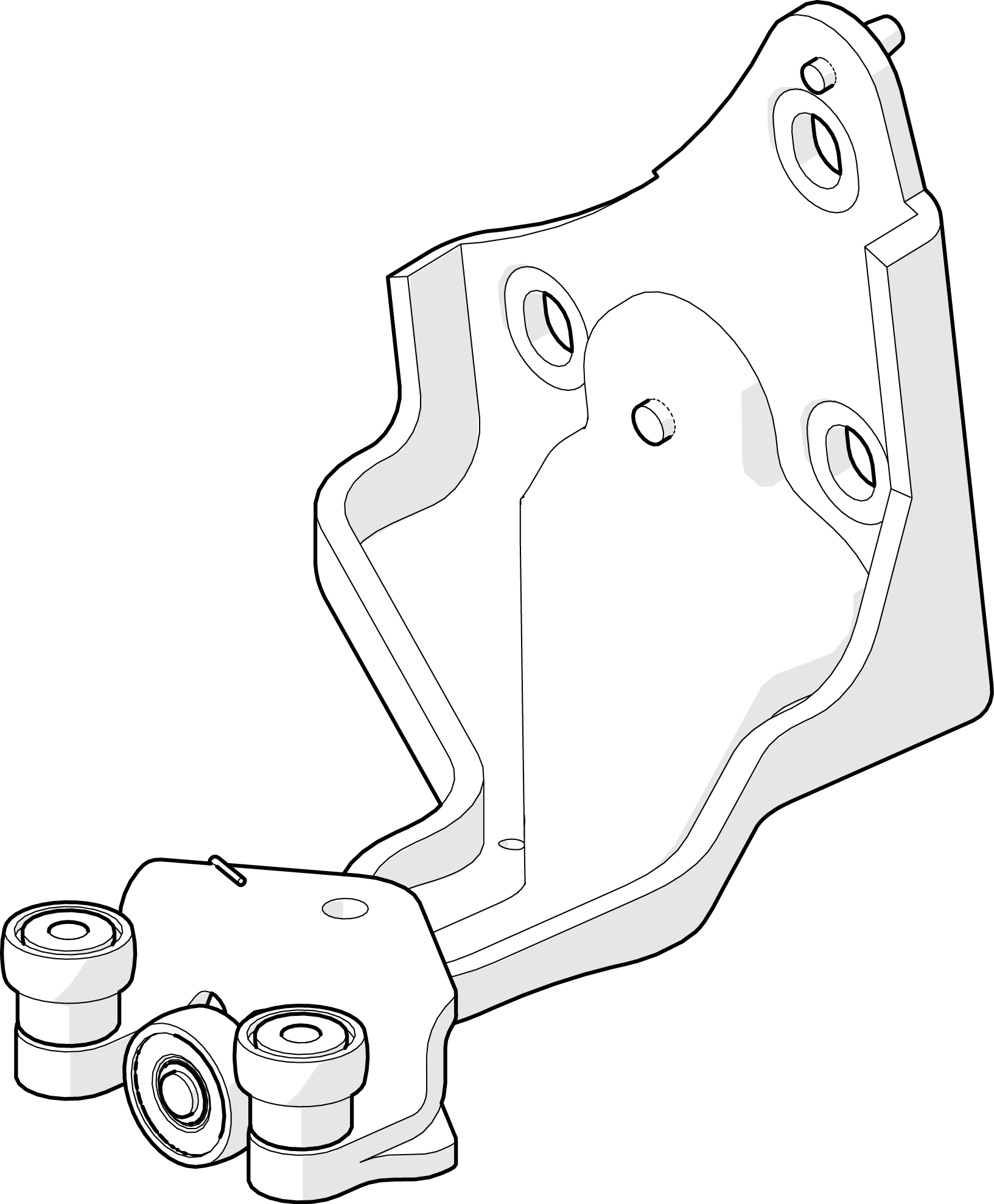 7.1 Afin d’identifier l’ensemble des composants du chariot inférieur, compléter les repères des pièces sur l’éclaté en vous aidant de la nomenclature ci-dessous.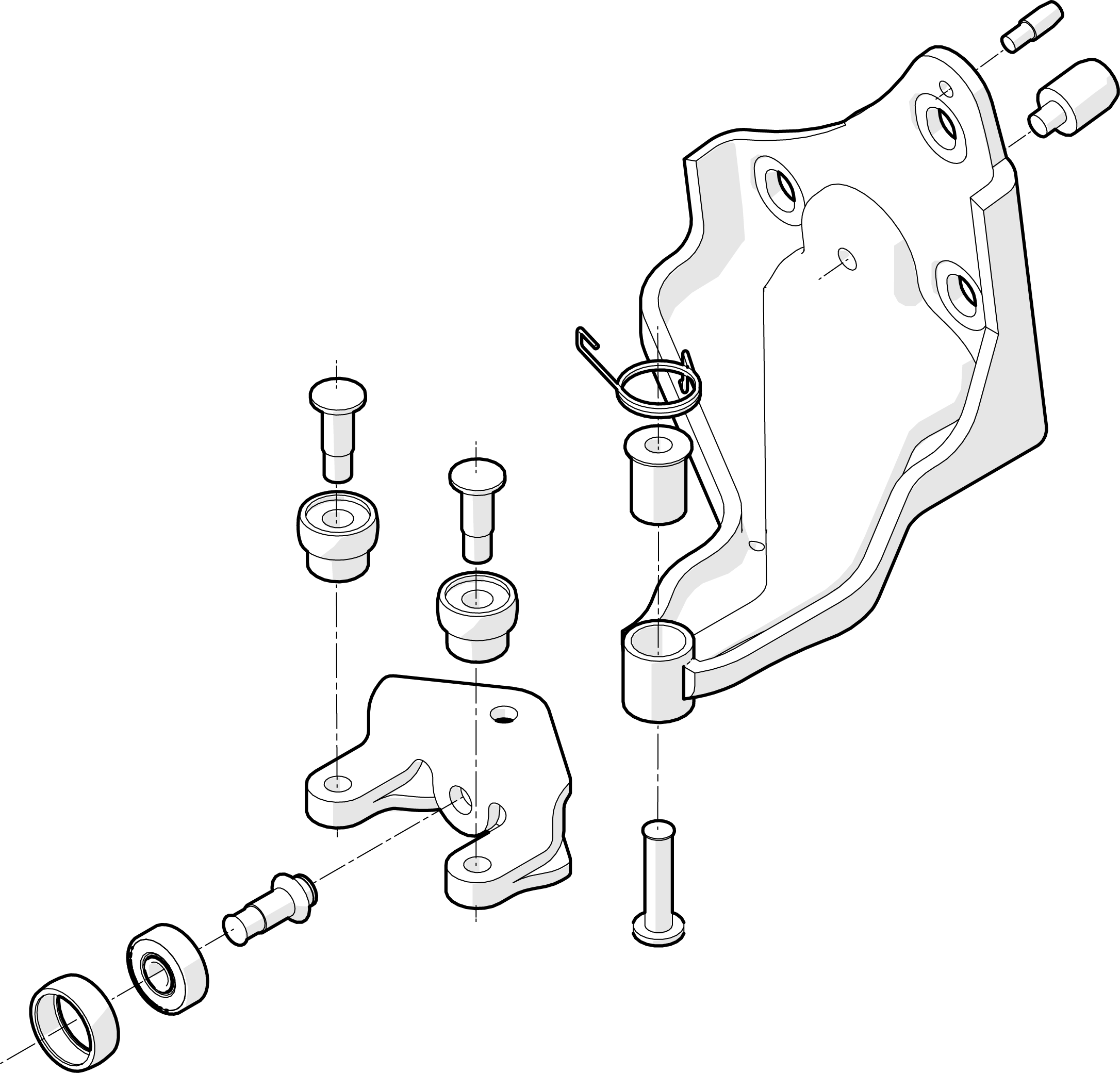 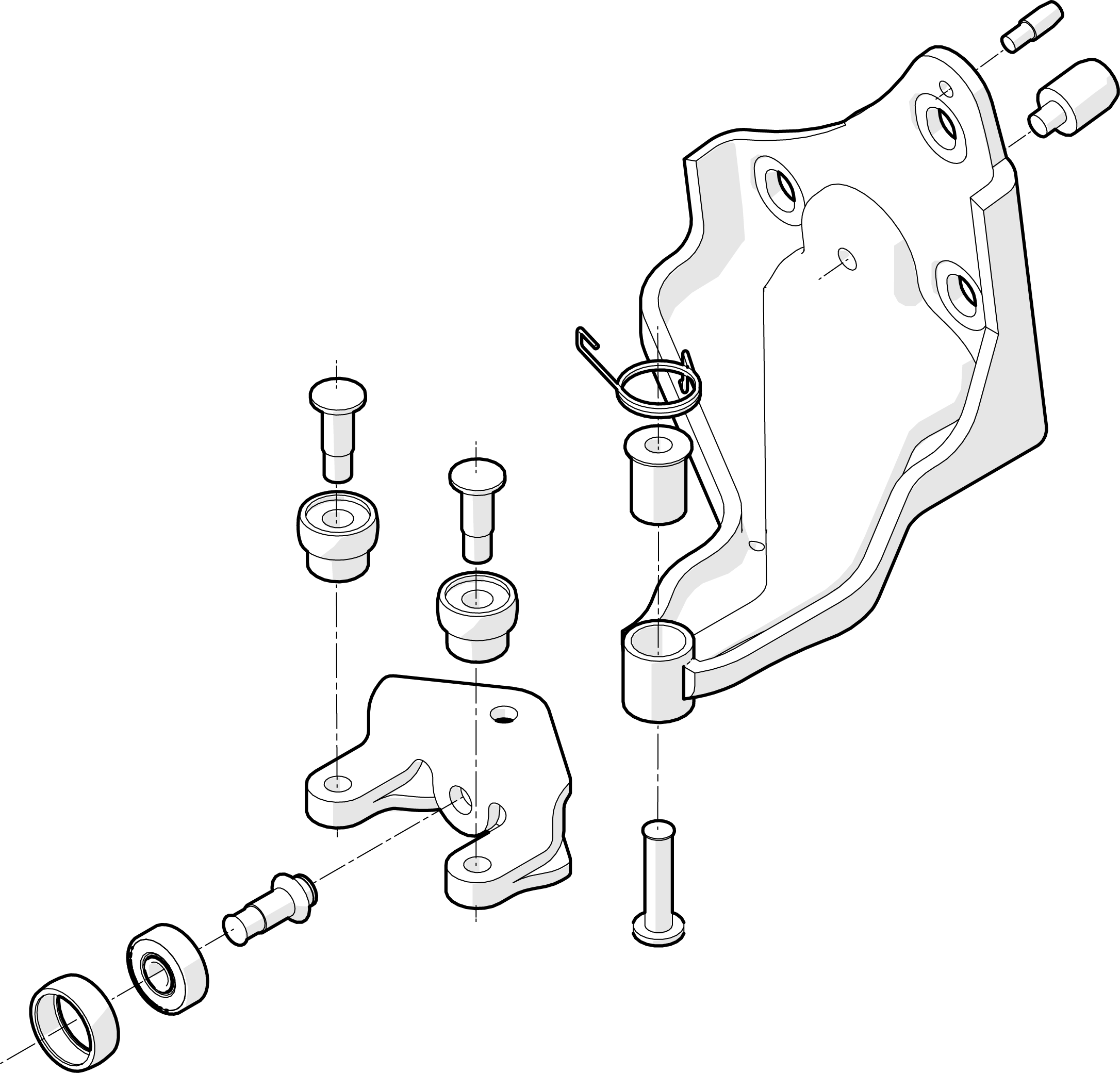 7.2 Sur les vues du pion de positionnement principal 11 ci-dessous, compléter la désignation des formes techniques en utilisant le vocabulaire suivant, choisir parmi :ARBRE – ARRONDI – CHANFREIN – ÉPAULEMENT.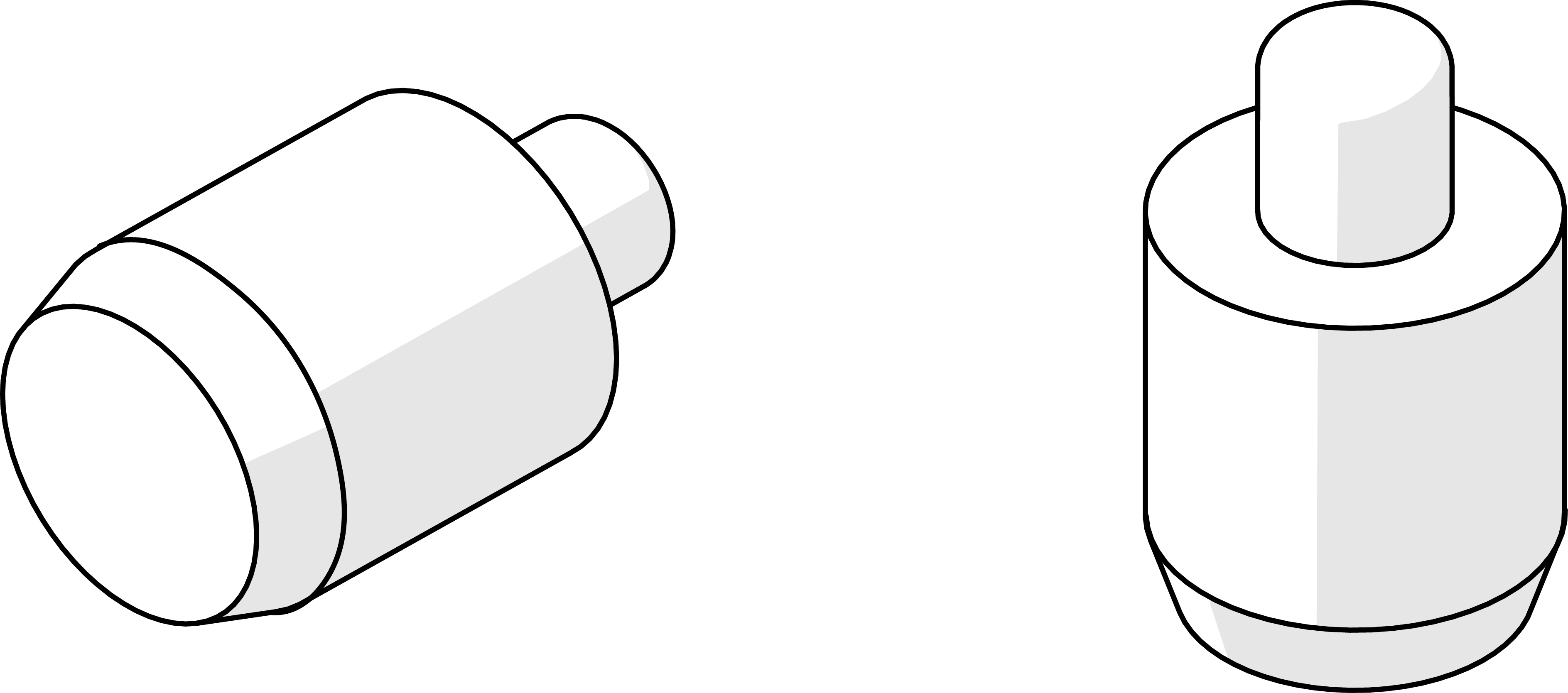 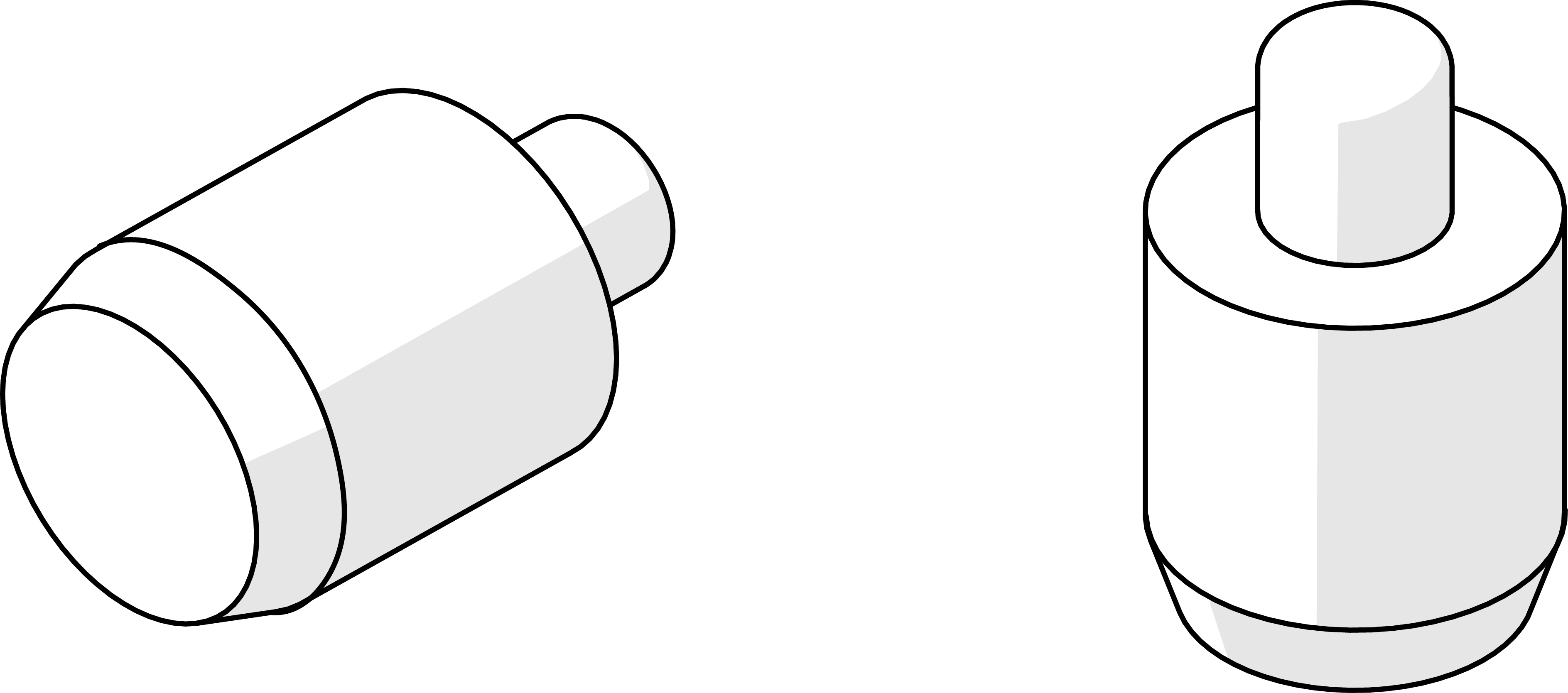 Après contrôle visuel, les formes techniques du pion ne sont pas altérées (abimées).  7.3 Sur les vues de l’axe de galet de guidage horizontal 7 ci-dessous, compléter la désignation des surfaces géométriques indiquées.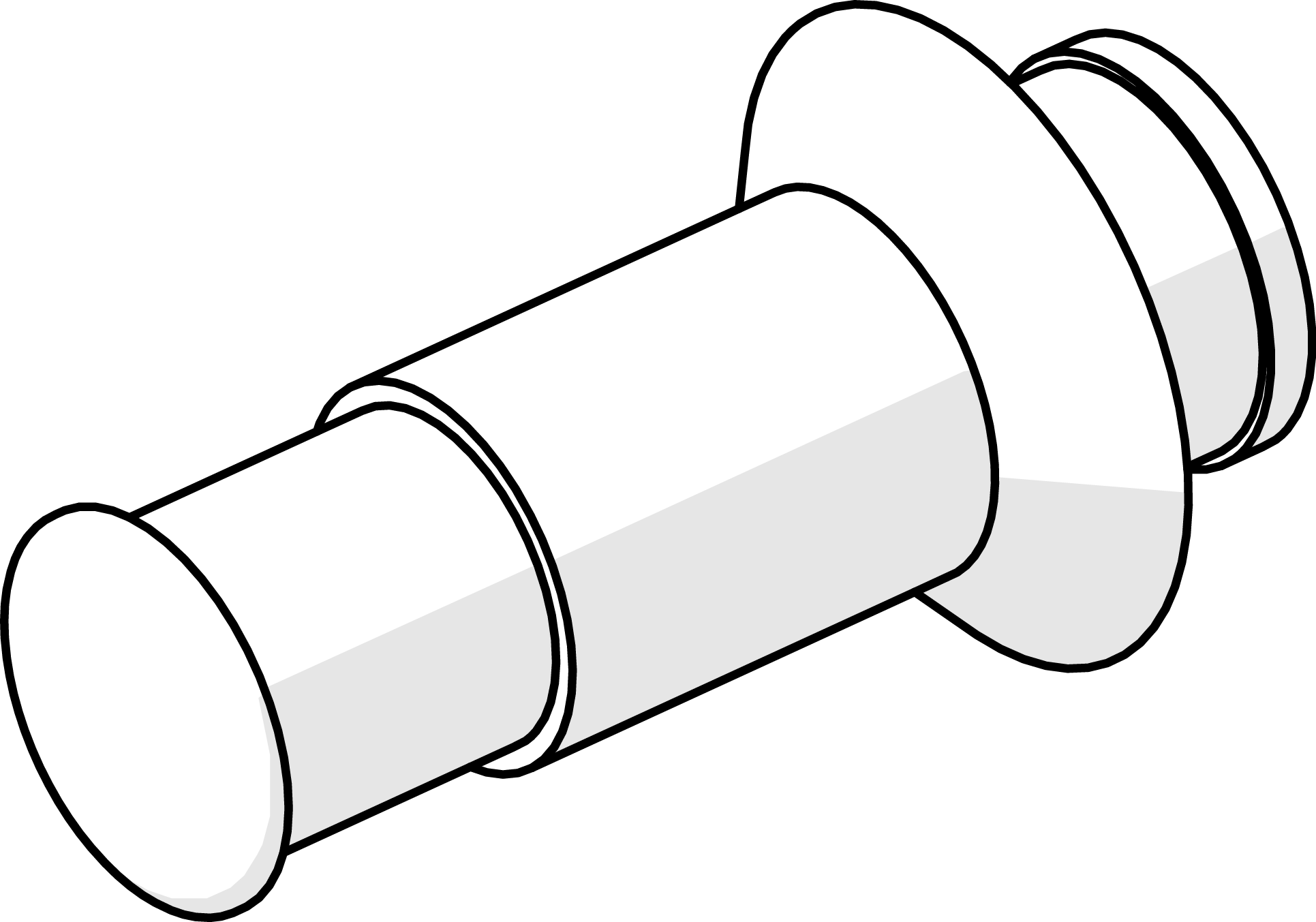 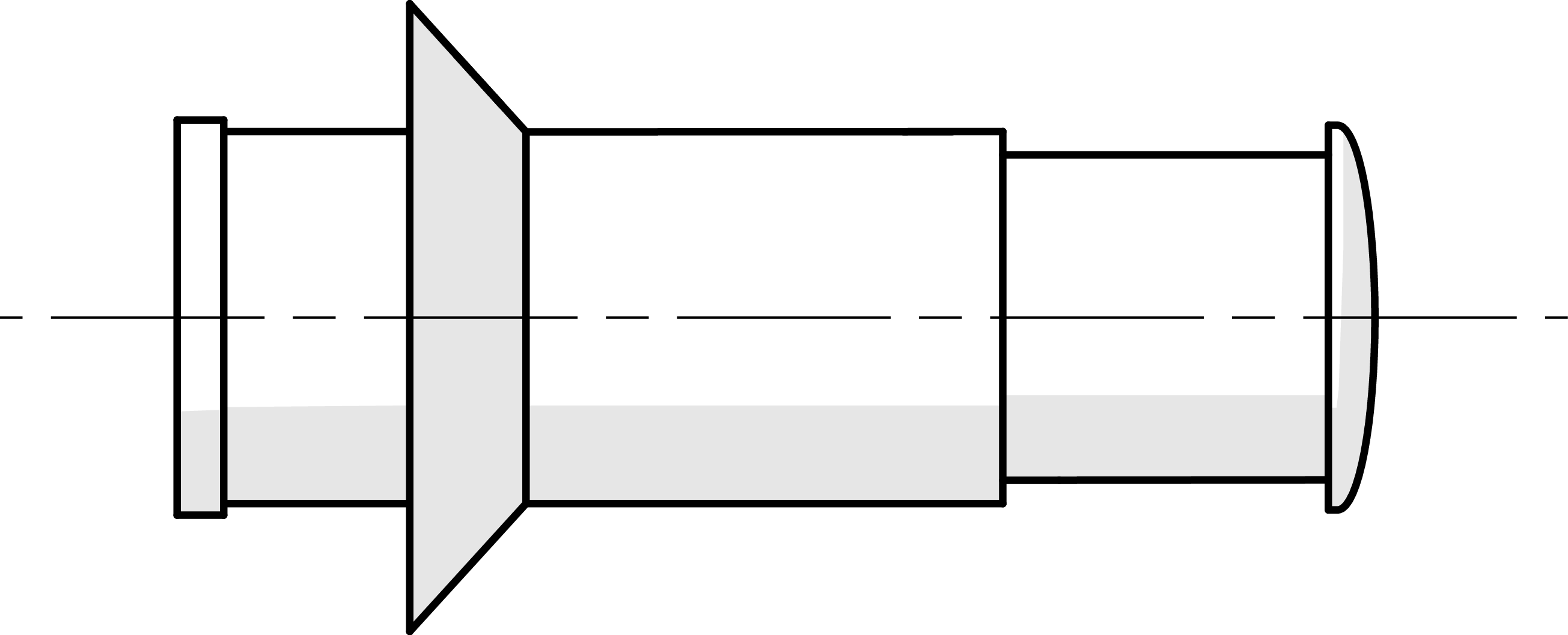 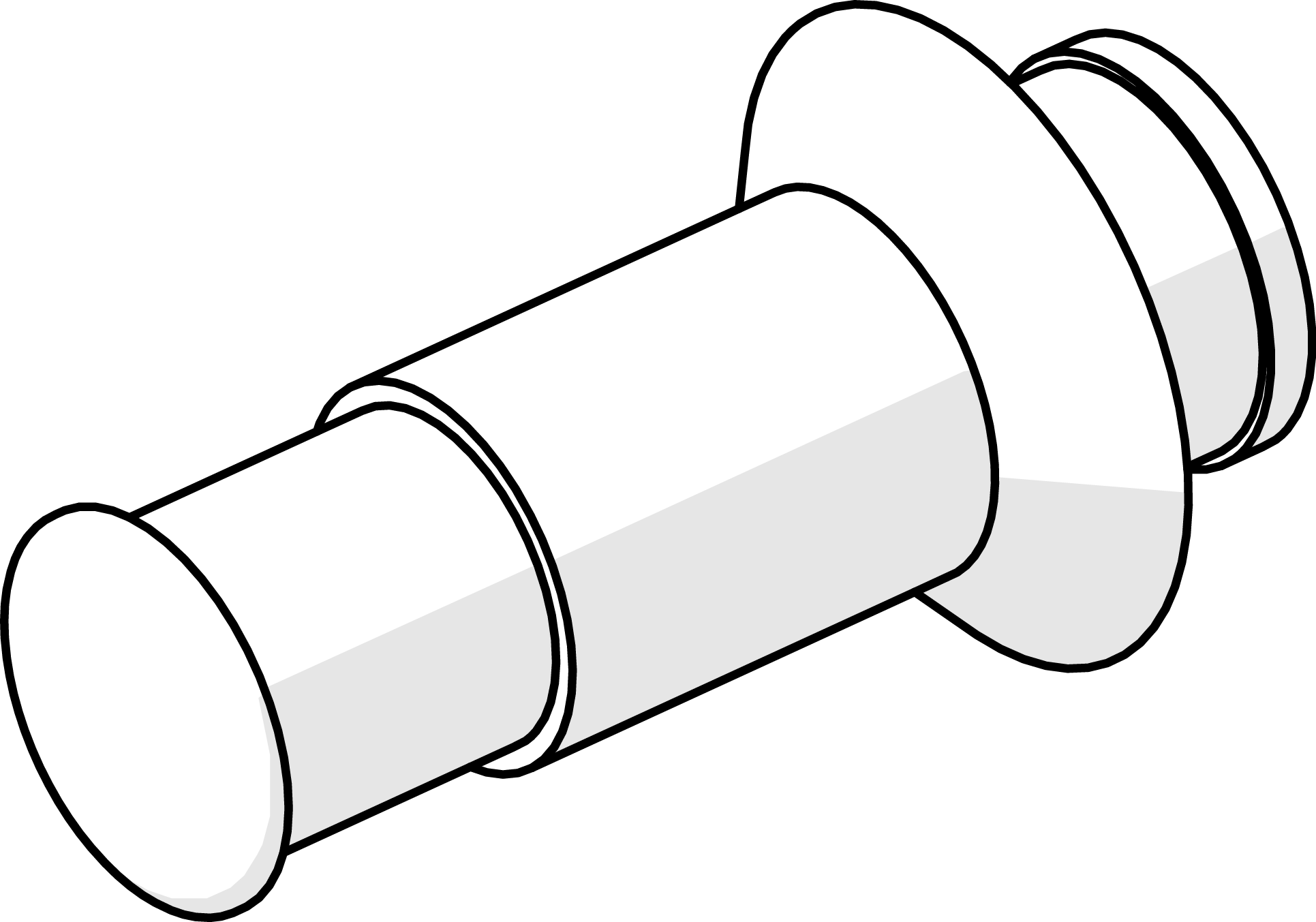 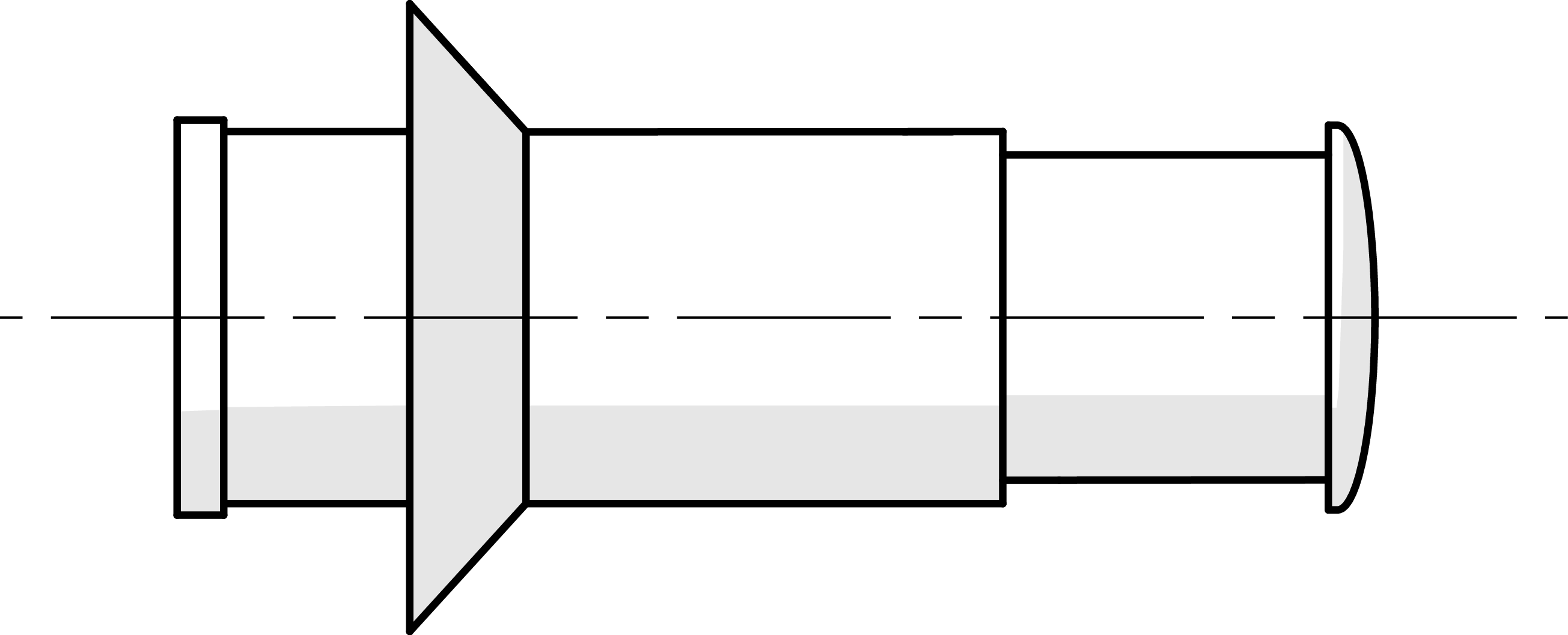 Après contrôle des surfaces fonctionnelles de l’axe de galet de guidage horizontal, celles-ci ne sont pas altérées. 7.4 Définir le ou les procédé(s) d’obtention du bras inférieur 1 du chariot.Mettre une croix sous la ou les bonne(s) réponse(s).Par comparaison avec le bras inférieur du chariot de la porte coulissante opposée, on constate qu’il n’a pas subi de déformation après le choc.7.5 Avec l’aide de la nomenclature, page 11/15 du sujet, et de l’écorché ci-dessous, indiquer la matière constituant le galet de guidage vertical 9 du chariot.Mettre une croix sous la bonne réponse.Un contrôle visuel nous indique une légère déformation du galet après le choc. Avant d’envisager son remplacement, vous allez étudier sa fonctionnalité à travers ses mouvements.8) Analyse cinématique : étude de la liaison entre le galet 9 et l’axe 10On propose d’étudier la liaison entre les pièces repérées 9 et 10 représentées dans le schéma ci-dessous.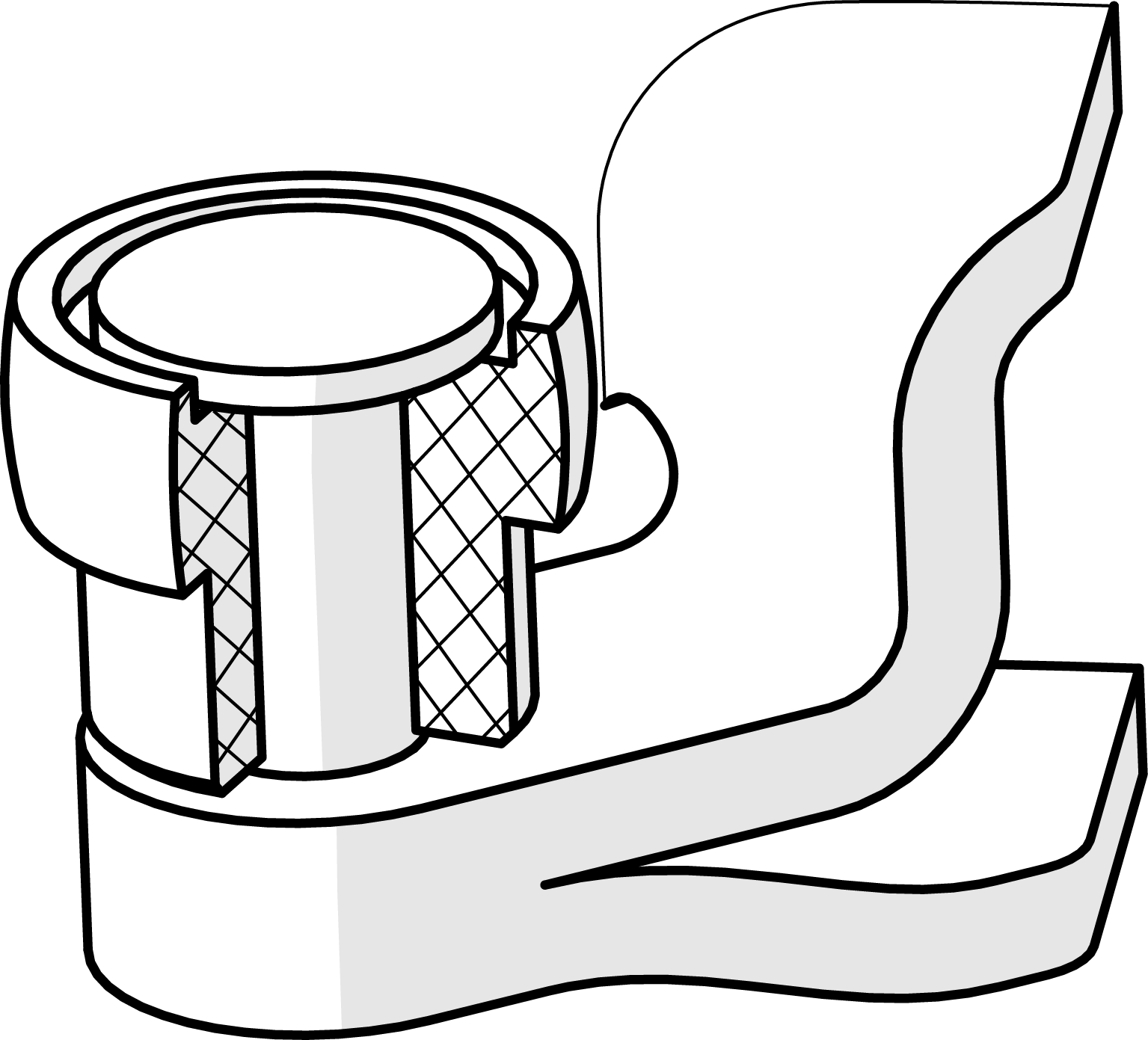 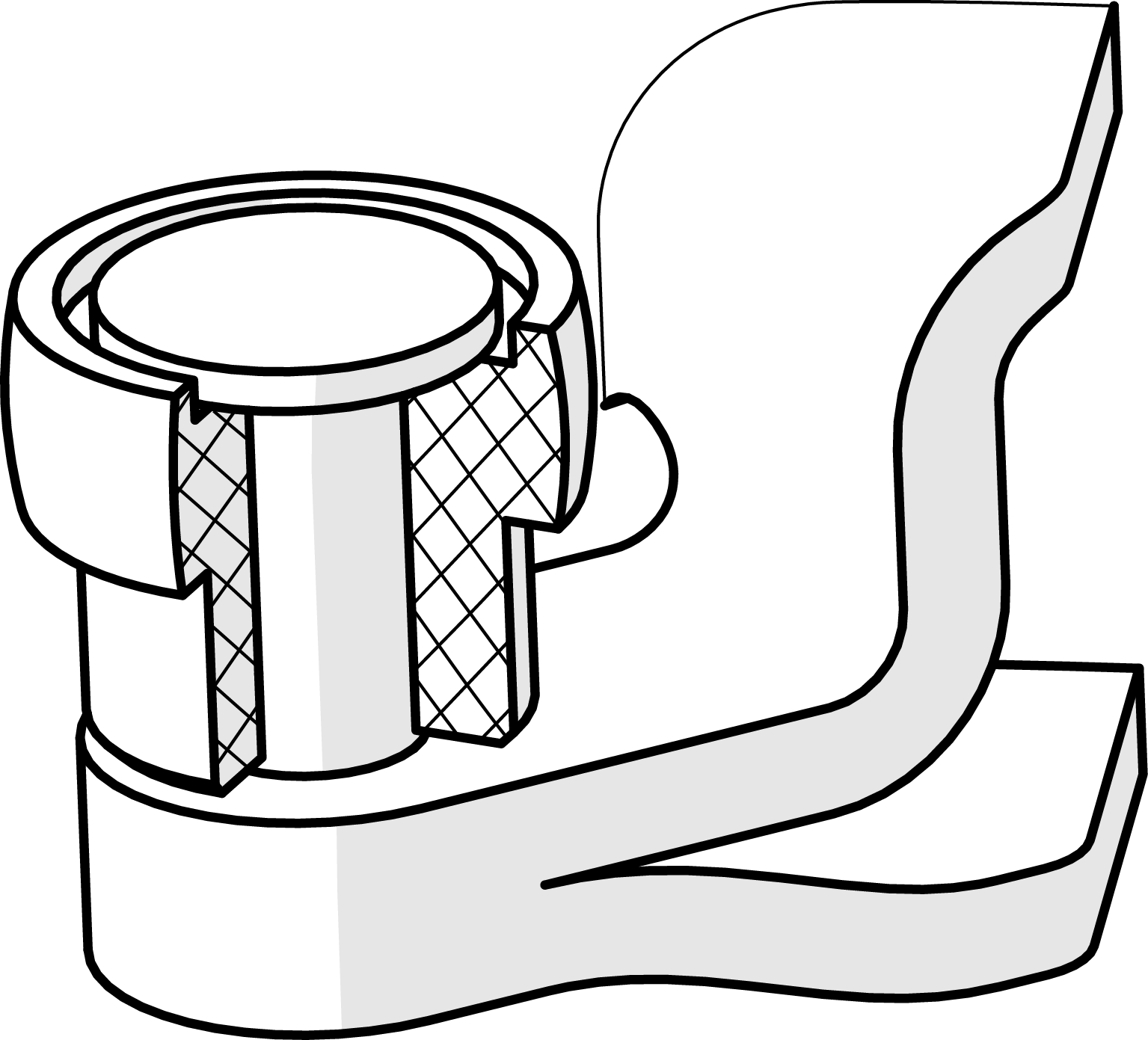 8.1 Le galet vertical 9 et son axe 10 sont assemblés avec un ajustement noté H8 / f7.À l’aide du tableau des principaux ajustements (DR page 14/15), donner la nature de cet ajustement en mettant une croix sous la bonne réponse.Après avoir déterminé la nature de cet ajustement, il convient de vérifier la présence ou l’absence de mobilité(s) de l’assemblage.8.2 Identification de la liaison L9/10 entre le galet 9 et son axe 10 (zone entourée) :À l’aide du DR page 13/15 :- Déterminer, dans le tableau ci-dessous, les mouvements possibles entre ces 2 solides ;- En déduire le nombre de degrés de mobilité ;- Identifier la liaison issue de ces mobilités en mettant une croix dans la bonne réponse ;- Identifier la représentation plane de cette liaison en « cochant la bonne réponse ».Après contrôle des mobilités de notre liaison, nous constatons un mauvais fonctionnement de l’ensemble dû à la déformation du galet 9.9)  Analyse de l’assemblage entre le chariot inférieur et la porte coulissante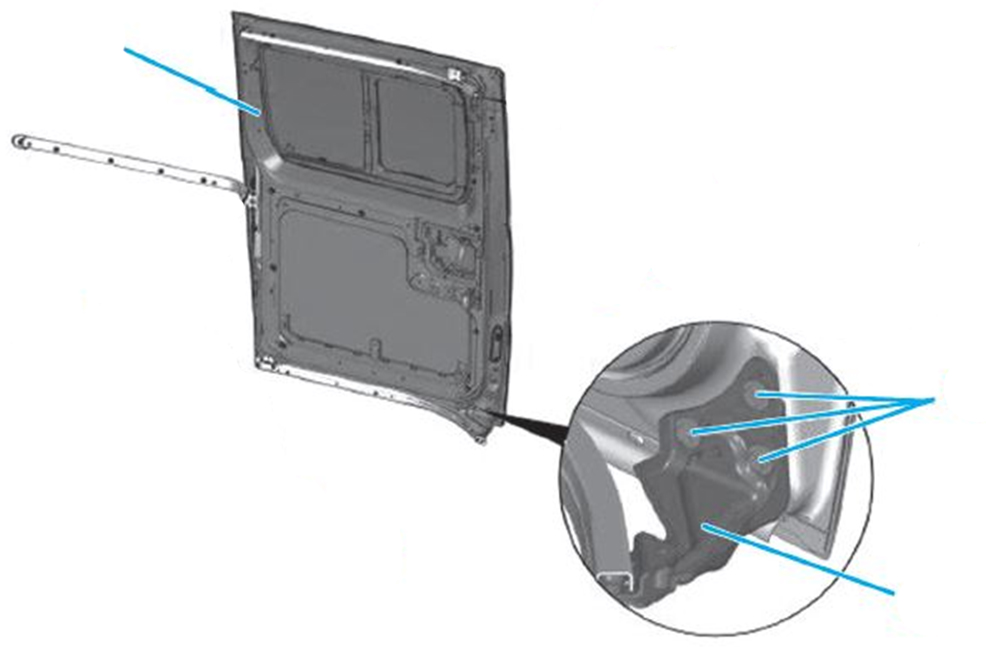 9.1 Indiquer le nombre de vis pour cet assemblage :...................Le logiciel « Servicebox.peugeot.com » de votre concession indique que ces vis d’assemblage ont pour référence 6923G6 (repérées 84 sur le DR, page 15/15). La désignation associée à cette référence est : VIS TH RDL 8x125-20.9.2 Compléter la description de la désignation dans les cases vides ci-dessous.VIS TH RDL 8 x 125 – 20Après contrôle visuel des vis d’assemblage, on constate que celles-ci ne sont pas détériorées.10) Synthèse de l’analyse fonctionnelle et structurelle du chariot inférieurEn vous référant aux conclusions des questions des parties 8, 9 et 10, cocher la ou les pièce(s) qui devraient être remplacée(s) pour retrouver le fonctionnement d’origine dans le tableau ci-dessous.Liste des pièces et produits nécessaires à l’interventionListe des pièces et produits nécessaires à l’interventionListe des pièces et produits nécessaires à l’interventionRéférencesDésignation des piècesQuantité………………………………………………………………………………………………………………………………………………………………………………………………………………………………………………………………………………………………………………………………………………………………………………………………………………………………………………………………………………………………………………………………………………………………………………………………………………………………………………………………………………………………………………………………………………………Type de contrôleDéfinition1) ..........................................................................................................................................................................................................................................................................................................................................................................................2) ..........................................................................................................................................................................................................................................................................................................................................................................................3) ...........................................................................................................................................................................................................................................................................................................................................................................................Point contrôléRelevéValeur constructeurValeur correcteValeur incorrecteI13321332×B1413C956E1140H955K1629L1400Nature de l’élémentNature de l’élémentAmovibleInamovibleBaguette de porte xPorte avant droiteBouclier arrièreBas de caisse gauchePare boue arrière droitPanneau d'aile arrièrePorte coulissante latéralerepÈreÉlÉments de carrosserieJeu fonctionnelCOTE NOMINALECOTE MINICOTE MAXIhBouclier arrière – aile arrière0,5 (+ 1,8 ; - 0,5)0,502,3bPorte coulissante – aile arrière……………………8mPorte avant droite – porte coulissante5 ± 2……3……nPorte avant droite – bas de caisse……5……7,5cPorte coulissante – bas de caisse5 ± 2,5……2,5……qAile avant droite – porte avant droite…………537 Gants de manutention Masque de soudure Tablier de soudeur Lunettes de protection Casque antibruit Protection respiratoire Protection de la tète Bleu de travail Elingue de sécurité Genouillères Gants en cuire Chaussures de sécuritéZone d’assemblageMatérielsMatérielsMatérielsMatérielsZone d’assemblageSERPMAGMIGTIGEFGN°OpérationRenseignements techniques1Préparer le poste de travail……………………………………………………………………..2NettoyerLa zone de réparation à l’aide du dégraissant de surface.3Évaser……………………………………………………………………..4PoncerLe reste de la zone de réparation au P80 puis P180.5Percer……………………………………………………………………..6NettoyerNettoyer la surface et appliquer le primaire.7Découper……………………………………………………………………..8AppliquerLe primaire de surface avant l'application du patch.9Appliquer……………………………………………………………………..10Poncer……………………………………………………………………..11AppliquerSi nécessaire, un mastic plastique de finition.121Pion de positionnement secondaireS 235111Pion de positionnement principalS 235102Axe de galet de guidage vertical35 Cr Mo492Galet de guidage verticalPF 2181Roulement à billes Ø int 7 mm627 EE71Axe de galet de guidage horizontal35 Cr Mo461Enveloppe roulementPTFE51Ressort de rappelC 6041Coussinet35 Cr Mo431Axe de support guide pivotant35 Cr Mo421Support guide pivotantS 420 (HLE)11Bras inférieurS 420 (HLE)Rep NbDésignationMatièreMécano soudageEmboutissage Usinage MoulageMatière plastiqueAcierAlliage de cuivreAlliage d’aluminium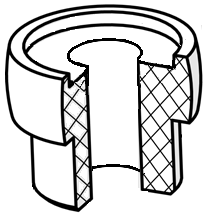 Ajustement avec serrageAjustement avec jeuRepérage de la liaisonMouvementsMouvementsMouvementsMouvementsMouvementsMouvementsDegrés de mobilité pour la liaison étudiéeNom de la liaisonNom et représentation de la liaisonNom et représentation de la liaisonNom et représentation de la liaisonRepérage de la liaisonTranslation suivant l'axeTranslation suivant l'axeTranslation suivant l'axeRotation autour de l'axeRotation autour de l'axeRotation autour de l'axeDegrés de mobilité pour la liaison étudiéeNom de la liaisonNom et représentation de la liaisonNom et représentation de la liaisonNom et représentation de la liaisonRepérage de la liaisonXYZXYZDegrés de mobilité pour la liaison étudiéeNom de la liaisonNom et représentation de la liaisonNom et représentation de la liaisonNom et représentation de la liaisonL9/10………………… Glissière Fixe Pivot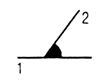 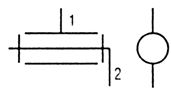 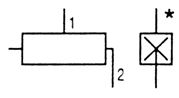 L9/10………………… Glissière Fixe Pivot Pion de positionnement 11 Galet de guidage vertical 9 Axe de galet horizontal 7 Axe de galet de guidage 10 Bras inférieur 1 Vis de fixation (référence 6923G6)